 (Total knee)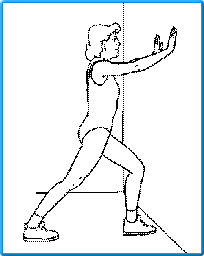 Runner’s StretchStand approximately one foot away from a wall or countertop 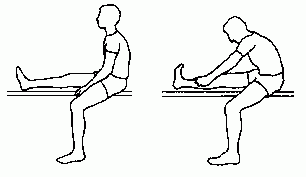 Hamstring Stretch